SHAWNEE MISSION SOUTH CLASS OF 197450TH REUNION REGISTRATIONSaturday, June 8, 2024 eventsYes, I plan to attend!NAME:  Last: _______________________________________________________________________	First: _______________________________________________________________________	Maiden: ____________________________________________________________________EMAIL (required for payment confirmation/further info):___________________________________CELL PHONE: _______________________________________________________________________ADDRESS:  Street: ___________________________________________________________________	      City: _____________________________________________________________________	       State/Zip: ________________________________________________________________BRINGING A GUEST?:	NAME: Last: ____________________________________First: _________________________ATTENDANCE FEES:  $74/per person (covers Sat school tour, Sat evening dinner and dancing at Blue Hills Country Club, digital download link of class pic).  Please check appropriate line below and submit respective amount. 1 ATTENDEE: $74: ______  2 ATTENDEES: $148: ________HOW TO PAY:  Print/complete/send this form along with a check payable to: SMS Class of ‘74 to Beth MacCurdy Wigner, 5437 Foxridge Dr, #203, Mission, KS, 66202.  OR scan/email this form to Beth at bethanne7474@gmail.com. Then either mail her a check or submit a Venmo payment to @Saint-Johnson or scan this QR code: 	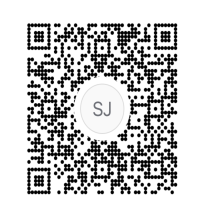  This is Skip Johnson’s Venmo account and the last 4 digits of his phone number are 9668 (you’ll need this info).OR go to https://smsclassof1974.godaddysites.com and submit a completed online registration form and either mail a check as noted above or click on the QR code on the website to make a Venmo payment. FULL PAYMENT AND REGISTRATION FORM MUST BE RECEIVED NO LATER THAN 5/1/2024.  Late registrations in the amount of $82/per person will be accepted if received no later than 5/10/2024.  NO WALK-INS ALLOWEDBlue Hills Country Club has a maximum capacity of 250, so get your registration form and payment in soon!YOUR REGISTRATION IS COMPLETE ONLY AFTER YOUR PAYMENT HAS BEEN PROCESSED. You’ll receive a confirmation email!					                    NO WALK-IN’s ALLOWED     Need help?  Questions?  Email smsclassof1974@gmail.com